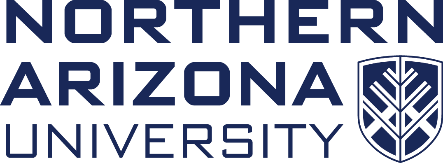 CONSTRUCTION CHANGE PROPOSAL REQUEST #     CHANGE(S) REQUESTED by:			PROJECT NAME:	              OWNER					PROJECT NUMBER:	              Design Professional			PROJECT MANAGER:	              CONTRACTOR				DATE:			              USER GROUPFor Hard Bid or Task Order Contracts: Please refer to Section 28 of the General Conditions of the Construction Agreement between Owner and Contractor, dated _______________________.For CMAR Contracts: Please attach an itemized quotation as described in Exhibit 2 and Article 10.1.4 of the General Conditions to Construction Manager at Risk Contract, dated _______________________.For JOC Contracts: Please refer to Section 11 of the General Conditions of the Construction Agreement between Owner and Contractor, dated _______________________. DESCRIPTION OF REQUESTED CONTRACT CHANGE(S):      JUSTIFICATION(S) FOR REQUESTED CONTRACT CHANGE(S):      COST SUMMARY: $______Please attach an itemized quotation for changes in the Contract Sum and/or Time applicable to proposed modification described above with adequate detail to permit evaluation, include itemized proposal from Subcontractors. FUNDING SOURCE: ONLY SELECT ONE – If multiple funding sources are used, a separate CCPR is needed.   CONTRACTOR CONTINGENCY	   CONTRACTOR ALLOWANCE 	   OWNER REQUEST   DESIGN PROF. OMISSIONS	   DESIGN PROF. ERRORS 		   UNFORESEEN CONDITIONS   OTHER _____________________CONTRACT TIME:     The Contract Time will remain the same.     Change Substantial Completion date to           .     Change Final Completion date to           .NO WORK IS AUTHORIZED UNTIL A CHANGE ORDER HAS BEEN EXECUTED BY THE OWNER.DESIGN PROFESSIONAL 			CONTRACTOR				BY					BY 					DATE 					DATE 					